Доработка формы отгрузки товаров (Раздел склад и доставка)Сделать так, чтобы в таблице распоряжений на отгрузку отображались реализации товаров, созданные на основании заказов. Сейчас отображаются только реализации без документа-основанияУстранить проблему открытия формы кладовщиком. При открытии формы отгрузки кладовщиком появляется сообщение Недостаточно прав для просмотра. Кладовщик - Беляков Владимир Борисович.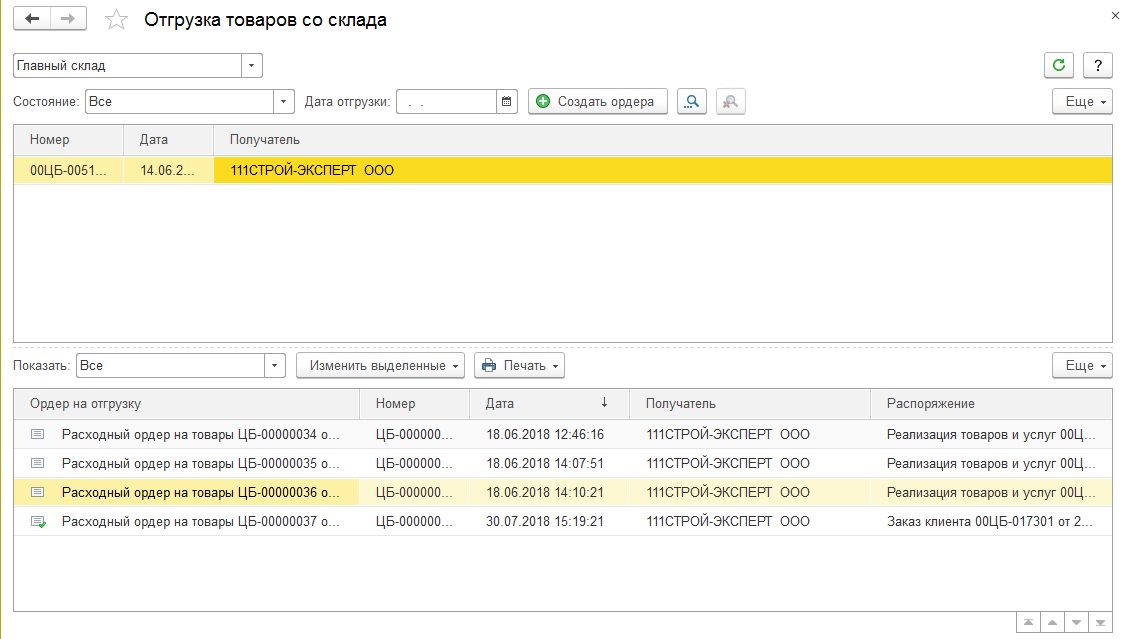 Доработка форма приемки товара (Раздел склад и доставка)Устранить проблему открытия формы кладовщиком. При открытии формы приемки кладовщиком появляется сообщение Недостаточно прав для просмотра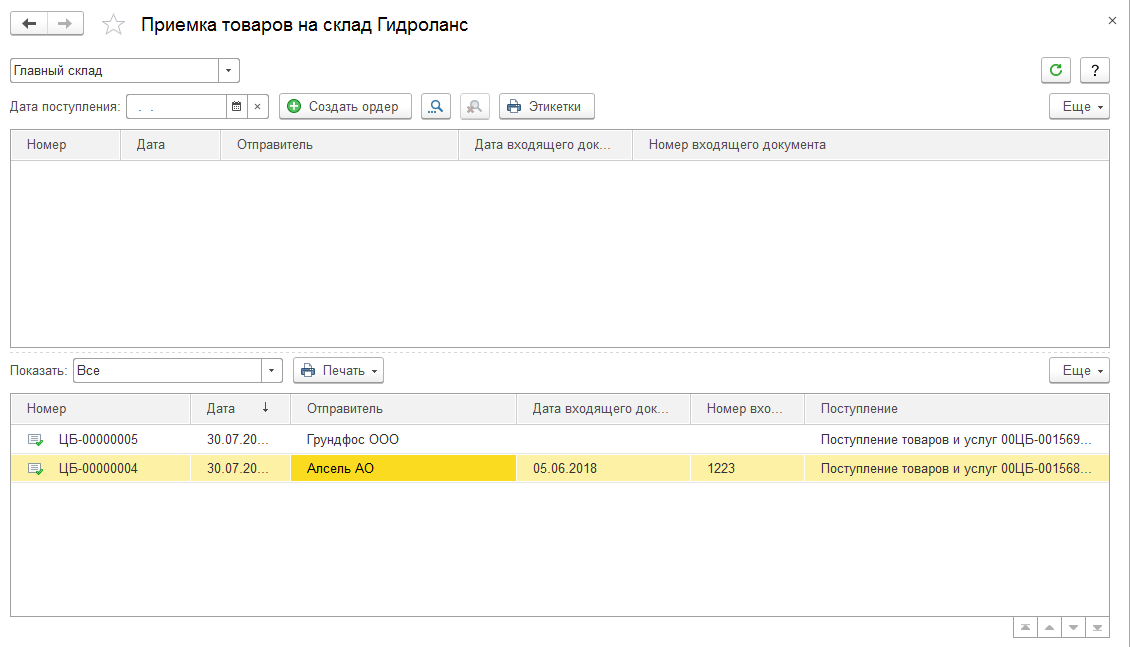 Создание формы перемещения товара (Раздел склад и доставка)Интерфейс аналогичен интерфейсу приемки/отгрузкиВ верхней таблице представлены перемещения товаров, где склад-получатель или склад-отправитель является ордернымиКнопка создать ордер. По нажатию кнопки создается и открывается форма приходного/расходного ордера (в зависимости от того, какой склад является ордерным)В нижней таблице отображаются созданные ордераВсе доработки вносятся в существующее расширение конфигурации